Razi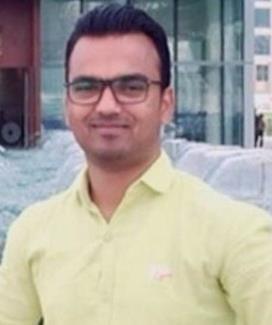 E-mail:  razi-394528@2freemail.com Dubai, U.A.E.OVERVIEWCAREER HISTORYPage 1 of 4Career ObjectiveTo be a challenging and multitasking professional in a dynamic organization that offers genuine room for progression & capitalizes on my strong communication, analytical and innovative skills to achieve company objectives and self- growth in the company hierarchy.Job Responsibilities:Sales Coordinator: 02 August 2017- September 30, 2019 (Furniture’s) Trading, Dubai, U.A.E.Handling all kinds of Furniture’s EnquiriesArranged Pre-sales activitiesUnderstanding the  scope of work within the projectsSegregating the project for RFQ response.Recommend or educate client what product suits their imaginationSelecting the items as per client requirements, specification and budgetArranged outsource supplier of materials from local and abroad.Confirmed the L o c a l  &  Overseas orderPrepared Commercial Bid (Quotation) for submittal purposes.Prepared Technical Data Sheet for tender submittal.Responsible for mock-up and product presentation for approvals.Prepared sample board / materials submittal and approval.Follow-upCoordinator / Document Controller: 08 Nov. 2014- July 26, 2017 Abu Dhabi, U.A.E.Job ResponsibilitiesCoordinate all activities related to the project including technical documents, drawing and commercial.Making Quotations, Technical & also responsible for handling Purchase Orders and Invoices as per project requirements.Project supervision for turnkey projects/solution of offices, space planning, designingCoordinate with interior designer/clients for design review and preparation of detailed shop drawings for production purposeFacilitate meeting with prospective clients and closing the sale.Page 2 of 4Follow-up clients frequently ones a working relationship has been established.Developing relationships with key institutions in target organizations for business-development.Engaged with HR/PRO and provide them necessary documents to process joining applications/ Leave forms/ Visa applications and other activities as a back-up support for the office/sites.Prepared monthly time-sheets for all the contracting staffs.Responsible for all the additional work for the office supply and other operations.Sales Executive: 05 Sep 2011 – 11 Aug 2014Lucknow, INDIACompany Profile: A Retail showroom for multi-brand cell-phones, accessories and software applications for all kind of Customers.Job ResponsibilitiesInteracting with customers & providing them product information’s for selling purposes.Assisting customers for choosing best product according to the features as per their expectations & budget.Preparing invoices, warranty cards to complete the transactions.Responsible for promotional activities during festivals & special occasions.Strategizing for the new ideas (canopies/cold-callings/online advertisements) to increase sales.Maintaining cash/credit transactions record.Preparing sales and stock reports on the basis of daily/weekly/monthly.EDUCATIONAL BACKGROUNDMaster of Business Administration (MBA)SpecializationIntegral University, Lucknow, India: 2011: Marketing ManagementBachelor degree in B.ComSpecialization: 2009: Marketing andBankingD.D.U University,  Gorakhpur, IndiaPage 3 of 4Personality TraitsAn optimist person with strong capability to work under pressure and ability to motivate the team with my convincing power and hard work.Personal DossierReference: Available on request.Page 4 of 4POSITIONSales Coordinator /  A d m i n i s t r a t i v e  A s s i s t a n tNATIONALITYINDIANAGE29 YearsCURRENTLYDUBAI, U.A.E.RESIDESMARITAL STATUSMARRIEDQUALIFICATIONSMBA in Marketing (2011);MS OFFICE (Word/Excel/PowerPoint/Outlook);General AccountingYEARS OF5 years  of relevant UAE experience + 3 years of SalesEXPERIENCEexperience in IndiaNOTICE PERIODAble to join immediatelyDURATIONDURATIONORGANIZATIONORGANIZATIONPOSITIONPOSITIONAug. 02, 2017 –Aug. 02, 2017 –Aug. 02, 2017 –SalesSalesAug. 02, 2017 –Aug. 02, 2017 –Aug. 02, 2017 –Furniture’s Trading,Furniture’s Trading,SalesSalesSep. 30, 2019Sep. 30, 2019Sep. 30, 2019Furniture’s Trading,Furniture’s Trading,CoordinatorCoordinatorSep. 30, 2019Sep. 30, 2019Sep. 30, 2019DUBAI, U.A.E.DUBAI, U.A.E.CoordinatorCoordinatorDUBAI, U.A.E.DUBAI, U.A.E.Nov. 08, 2014 -Nov. 08, 2014 -Nov. 08, 2014 -ABUABUDocument controller /Document controller /July 26, 2017July 26, 2017July 26, 2017DHABI, U.A.E.DHABI, U.A.E.CoordinatorCoordinatorSep. 05, 2011 -Sep. 05, 2011 -Sep. 05, 2011 -,,SALES EXECUTIVESALES EXECUTIVEAug. 11, 2014Aug. 11, 2014Aug. 11, 2014LUCKNOW, INDIALUCKNOW, INDIASALES EXECUTIVESALES EXECUTIVEAug. 11, 2014Aug. 11, 2014Aug. 11, 2014LUCKNOW, INDIALUCKNOW, INDIADate of Birth:   10-07-1990:   10-07-1990Gender:MaleNationality:IndianMarital Status:MarriedLanguages:English, Hindi, Urdu